PARTILE CONTRACTULUI 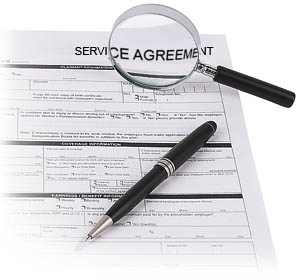 OBIECTUL CONTRACTULUIPrezentul contract defineşte şi reglementează raporturile dintre părţile contractante cu privire la prestarea serviciilor de verificare, întreţinere periodica  si reparatii pentru  echipamentele si instalatiile de furnizare energie electrica de la sediul Beneficiarului situat in judetul Ilfov, echipamente si instalatii ce se afla in patrimoniul acestuia.OBLIGAŢIILE PĂRŢILOR3.1 PRESTATORUL se obligă:sa presteze servicii de intretinere periodica, conform unui program stabilit de comun acord (grafic de interventii – Anexa 1).  Interventiile se vor realiza lunar, bilunar sau trimestrial (minim).Intretinerile se vor asigura in timpul programului normal de lucru al Beneficiarului, adica 8,30-17,30 de luni pana vineri.Lucrarile se vor receptiona de catre Beneficiar, pe baza unui Proces-Verbal in care se vor evidentia lucrarile efectuate, perioada de timp alocata interventiei, starea echipamentelor si eventual, necesarul de piese de schimb.In cazul in care se constata necesitatea inlocuirii unor piese, sau/si efectuarea unei remedieri, Prestatorul va intocmi si va transmite Beneficiarului  un raport de constatare insotit de devizul de lucrari aferent.Prestatorul va efectua toate operatiunile de intretinere periodica conform Anexei 1 la contract.sa asigure, la solicitarea expresa a Beneficiarului, scrisa sau telefonica, interventii in afara programului de intretinere periodica.Timpii de reactie (raspuns) pentru aceste interventii este  de maxim 4 de ore de la momentul solicitarii transmisa de Beneficiar. In cazul in care se constata necesitatea inlocuirii unor piese, sau/si efectuarea unei remedieri, Prestatorul va lua masuri imediate de limitare a daunelor, va intocmi si va transmite Beneficiarului  un raport de constatare insotit de devizul de lucrari aferent si va executa lucrarile de remediere in termen de 24 ore de la data acceptarii devizului de catre Beneficiar.să asigure instruirea personalului BENEFICIARULUI pentru buna exploatare şi funcţionare a echipamentelor si a instalatiilor;sa respecte condiţiile de calitate ce se impun pentru astfel de servicii;sa asigure echipamentul de protecţie şi transportul personalului propriu la locul efectuării operaţiilor de întreţinere;3.2 BENEFICIARUL se obligă: să efectueze recepţia lucrărilor si serviciilor ce fac obiectul prezentului contract;sa asigure accesul tehnicienilor de service in spatiile in care se gasesc echipamentele;să contacteze PRESTATORUL pentru problemele tehnice ivite, imediat ce constata functionarea necorespunzatoare a unuia din echipamente si/sau instalatie;sa asigure exploatarea echipamentelor si a instalatiilor conform recomandarilor tehnice facute de PRESTATOR;să achite PRESTATORULUI contravaloarea serviciilor receptionate, la termenele stabilite prin prezentul contract;4.Exemple de interventii:Sub tensiune :1.1. Identificarea prezentei de zgomote anormale;1.2. Verificare valori curenti primari si secundari;1.3. Verificarea temperaturii uleiului,a nivelului si culorii;1.4. Verificare valori tensiune primara si secundara;1.5. Functionarea releelor de protectie;1.6.Termografie , in vederea identificarii potentialelor locuri de defect.2. Cu scoatere de sub tensiune:Revizie generala a transformatorului fiecarui PTA2.1. Legarea la priza de pamant;2.2. Starea barelor si a cablurilor de legatura, precum si celelalte legaturi electrice aferente transformatorului;2.3.  Verificarea functionarii releului de gaze;2.4. Verificarea strangerii bornelor primare si secundare;2.5. Verificarea starii silicagelului din filtrul de aer, cu eventuala schimbare a acestuia, in cazul in care aceasta operatie se impune;2.6. Verificarea starii izolatoarelor, a legaturilor la borne;2.7. Verificarea etanseitatii cuvei si a elementelor de circulatie a uleiului.     2.8. - Verificarea legaturilor la priza de  pamant .Sub tensiune :- Termografie , in vederea identificarii  potentialelor locuri de defect;- Verificarea vizuala a starii sigurantelor.2. Cu scoatere de sub tensiune: - Verificarea starii sigurantelor prin extragere; - Verificarea strangerilor si a papucilor la cablurile electrice; - Verificarea legaturilor la priza de pamant .Prestator:S.C. ELECTRO SERVICE S.R.L.